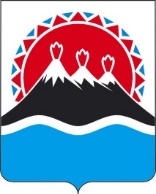 ПРОЕКТ П О С Т А Н О В Л Е Н И ЯРЕГИОНАЛЬНОЙ СЛУЖБЫ ПО ТАРИФАМ И ЦЕНАМ КАМЧАТСКОГО КРАЯг. Петропавловск-КамчатскийВ соответствии с Федеральным законом от 27.07.2010 № 190-ФЗ «О теплоснабжении», постановлением Правительства Российской Федерации от 22.10.2012 № 1075 «О ценообразовании в сфере теплоснабжения», приказом ФСТ России от 13.06.2013 № 760-э «Об утверждении Методических указаний по расчету регулируемых цен (тарифов) в сфере теплоснабжения», постановлением Правительства Камчатского края от 19.12.2008 № 424-П «Об утверждении Положения о Региональной службе по тарифам и ценам Камчатского края», протоколом Правления Региональной службы по тарифам и ценам Камчатского края от 18.12.2019 № 45ПОСТАНОВЛЯЮ:1. Внести в приложение 3 к постановлению Региональной службы по тарифам и ценам Камчатского края от 31.10.2016 № 255 «Об установлении тарифов на тепловую энергию, поставляемую УФСБ России по Камчатскому краю потребителям Петропавловск-Камчатского городского округа, на 2017 - 2021 годы» изменения, изложив его в редакции согласно приложению к настоящему постановлению.2. Настоящее постановление вступает в силу через десять дней после дня его официального опубликования.Приложениек постановлению Региональной службыпо тарифам и ценам Камчатского края от 16.12.2020 № XXX«Приложение 3к постановлению Региональной службыпо тарифам и ценам Камчатского края от 31.10.2016 № 255Тарифы на теплоноситель, поставляемый УФСБ России по Камчатскому краю потребителям Петропавловск-Камчатского городского округа, на 2018-2021 годы* Выделяется в целях реализации пункта 6 статьи 168 Налогового кодекса Российской
Федерации (часть вторая).Примечание: товары работы и услуги УФСБ России по Камчатскому краю, в связи с применением организацией упрощенной системы налогообложения, НДС не облагаются. ».[Дата регистрации]№[Номер документа]Руководитель[горизонтальный штамп подписи 1]И.В. Лагуткина№ п/пНаименование регулируемой организацииВид тарифаГод (период)Вид теплоносителяВид теплоносителя№ п/пНаименование регулируемой организацииВид тарифаГод (период)ВодаПар1.Экономически обоснованный тариф для прочих потребителей
(тарифы указываются без НДС)Экономически обоснованный тариф для прочих потребителей
(тарифы указываются без НДС)Экономически обоснованный тариф для прочих потребителей
(тарифы указываются без НДС)Экономически обоснованный тариф для прочих потребителей
(тарифы указываются без НДС)Экономически обоснованный тариф для прочих потребителей
(тарифы указываются без НДС)1.1УФСБ России по Камчатскому краюодноставочный руб./куб.м20181.2УФСБ России по Камчатскому краюодноставочный руб./куб.м01.01.2018 -30.06.201840,791.3УФСБ России по Камчатскому краюодноставочный руб./куб.м01.07.2018 - 31.12.201843,801.4УФСБ России по Камчатскому краюодноставочный руб./куб.м20191.5УФСБ России по Камчатскому краюодноставочный руб./куб.м01.01.2019 -30.06.201943,801.6УФСБ России по Камчатскому краюодноставочный руб./куб.м01.07.2019 - 31.12.201944,851.7УФСБ России по Камчатскому краюодноставочный руб./куб.м20201.8УФСБ России по Камчатскому краюодноставочный руб./куб.м01.01.2020 -30.06.202044,851.9УФСБ России по Камчатскому краюодноставочный руб./куб.м01.07.2020 - 31.12.202046,531.10УФСБ России по Камчатскому краюодноставочный руб./куб.м20211.11УФСБ России по Камчатскому краюодноставочный руб./куб.м01.01.2021 -30.06.202146,531.12УФСБ России по Камчатскому краюодноставочный руб./куб.м01.07.2021 - 31.12.202149,312.Экономически обоснованный тариф для населения
(тарифы указываются с НДС)*Экономически обоснованный тариф для населения
(тарифы указываются с НДС)*Экономически обоснованный тариф для населения
(тарифы указываются с НДС)*Экономически обоснованный тариф для населения
(тарифы указываются с НДС)*Экономически обоснованный тариф для населения
(тарифы указываются с НДС)*2.1УФСБ России по Камчатскому краюодноставочный руб./куб.м20182.2УФСБ России по Камчатскому краюодноставочный руб./куб.м01.01.2018 -30.06.201840,792.3УФСБ России по Камчатскому краюодноставочный руб./куб.м01.07.2018 - 31.12.201843,802.4УФСБ России по Камчатскому краюодноставочный руб./куб.м20192.5УФСБ России по Камчатскому краюодноставочный руб./куб.м01.01.2019 -30.06.201943,802.6УФСБ России по Камчатскому краюодноставочный руб./куб.м01.07.2019 - 31.12.201944,852.7УФСБ России по Камчатскому краюодноставочный руб./куб.м20202.8УФСБ России по Камчатскому краюодноставочный руб./куб.м01.01.2020 -30.06.202044,852.9УФСБ России по Камчатскому краюодноставочный руб./куб.м01.07.2020 - 31.12.202046,532.10УФСБ России по Камчатскому краюодноставочный руб./куб.м20212.11УФСБ России по Камчатскому краюодноставочный руб./куб.м01.01.2021 -30.06.202146,532.12УФСБ России по Камчатскому краюодноставочный руб./куб.м01.07.2021 - 31.12.202149,31